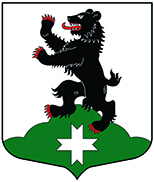 Муниципальное образование«Бугровское сельское поселение»Всеволожского муниципального района Ленинградской областиАДМИНИСТРАЦИЯПОСТАНОВЛЕНИЕ      12.08.2015           	                     	                    №   384           п. БугрыО внесении изменений в постановление администрацииот 11.11.2013 г. № 378 «Об утверждении муниципальной программы «Комплексная муниципальная программа по культуре,  физической культуре и спорту, реализация молодежной политики и других вопросов в области социальной политики  на территорииМО «Бугровское сельское поселение» на 2014-2016гг.» (с изменениями на 15 апреля 2015г.)В соответствии со статьей 179 Бюджетного кодекса Российской Федерации, руководствуясь Порядком разработки и реализации муниципальных программ МО «Бугровское сельское поселение», во исполнении постановления администрации МО «Бугровское сельское поселение» от 11.09.2013 № 309, администрация «Бугровское сельское поселение» Всеволожского муниципального района Ленинградской областип о с т а н о в л я е т:     1. Внести изменения в постановление администрации МО «Бугровское сельское поселение» от 11.11.2013 г. № 378 «Комплексная муниципальная программа по культуре, физической культуре и спорту, реализация молодежной политики и других вопросов в области социальной политики на территории МО «Бугровское сельское поселение» на 2014-2016гг.» (с  изменениями на 15 апреля 2015г.) в связи с увеличением расходов по подпрограмме «Развитие физической культуры и спорта в МО «Бугровское сельское поселение» на 2014-2016гг.» на 70000 рублей (основание – служебная записка ведущего специалиста администрации Скачкова А.Б. от 11.08.15):     в п.1.1. задачи 1 раз.2 подпрограммы «Развитие физической культуры и спорта в МО «Бугровское сельское поселение» на 2014-2016гг.» в строке «Всего»  цифру «612» заменить цифрой «682»,  в строке «2015» цифру «222» заменить цифрой «292»,в строке «Итого по задаче 1»  в строке «Всего» цифру «612» заменить цифрой «682»,  в строке «2015» цифру «222» заменить цифрой «292»,в строке «Итого по подпрограмме» в строке «Всего» цифру «2769,5» заменить цифрой «2839,5»,  в строке «2015» цифру «1297,5» заменить цифрой «1367,5».     2. Настоящее постановление подлежит официальному опубликованию на официальном сайте http://www.admbsp.ru/ и вступает в силу с момента опубликования.      3. Контроль за исполнением настоящего постановления возложить на начальника  сектора по общим вопросам и организационно-правовой работе Деменину Г.Н.Глава администрации                                                                             Г.И.Шорохов